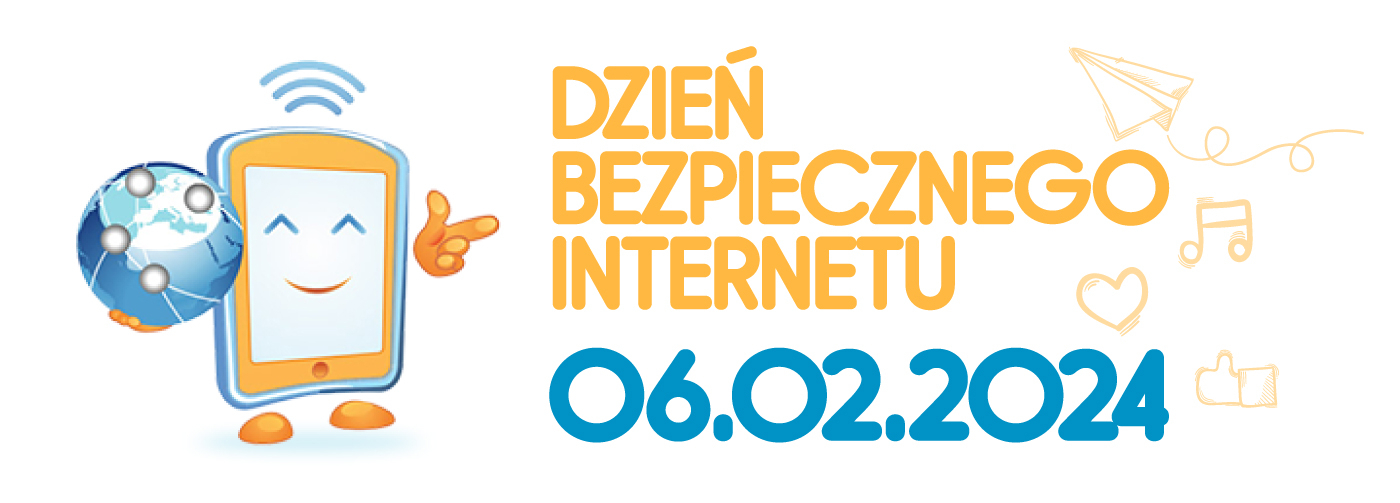 Regulamin szkolnego konkursu na komiks„BEZPIECZNY INTERNET”Wyobraźcie sobie, że bohaterowie waszego komiksu muszą się zmierzyć z cyberzagrożeniami lub potrzebują wsparcia w cyfrowym świecie. Spróbujcie określić problem, z którym muszą się zmierzyć, 
a następnie podpowiedzcie im, jak mogą zadbać o swoje bezpieczeństwo w sieci. A to wszystko w formie komiksu.Cele konkursu Promowanie wśród dzieci i młodzieży zasad bezpiecznego korzystania z Internetu.Rozwijanie umiejętności posługiwania się różnymi formami przekazu oraz technologiami informacyjno-komunikacyjnymi.Kształcenie umiejętności posługiwania się różnymi technikami artystycznymi.Rozwijania zainteresowań informatycznych uczniów.Popularyzowanie wiedzy na temat bezpieczeństwa i kultury w sieci.Wdrażanie do korzystania z różnorodnych źródeł informacji z poszanowaniem praw autorskich.Rozwijanie zdolności manualnych.Promowanie talentów dzieci i młodzieży.Kształtowanie wyobraźni i inwencji twórczej dzieci i młodzieży.Organizator konkursu: Szkoła Podstawowa im. Strażaków Polskich w Nowej Wsi LęborskiejKoordynatorzy konkursu: Kinga Powideł, Renata Krzemińska, Justyna MarcinkiewiczWarunki przystąpienia do konkursu:Komiks można wykonywać w parach. Każdy uczeń może być autorem tylko jednej pracy konkursowej.Obowiązują dwie formy konkursu z podziałem na grupy wiekowe:Projekt komiksu w formie rysunku (format A3 lub większy, technika: szkic, kredka, farby, cienkopisy, markery itp.)● klasy 1 - 3 szkoły podstawowejProjekt komiksu w formie grafiki komputerowej (praca powinna być wykonana za pomocą dowolnego programu/kreatora komputerowego do tworzenia historyjek, zapisana w formacie PDF/JPG)● klasy 4 - 6 szkoły podstawowej● klasy 7 - 8 szkoły podstawowejKryteria oceny Jury będzie brało pod uwagę: oryginalność i pomysłowość ujęcia tematu; poprawność językową; ortografię; estetykę wykonania, czytelność przekazu, zgodność z tematyką. Prace konkursowe należy dostarczyć do pani Kingi Powideł lub Renaty Krzemińskiej (klasy I-III) lub przesłać w wersji elektronicznej na adres kingap@spnwl.onmicrosoft.com  lub nauczyciela informatyki. Każda praca powinna być podpisana (imię, nazwisko i klasa).Zwycięskie komiksy wyłoni komisja konkursowa, w składzie: pani Renata Krzemińska, pani Justyna Marcinkiewicz i pani Kinga PowidełPrace spełniające warunki regulaminu zostaną opublikowane na stronie internetowej https://www.szkolanwl.nwl.pl/ .TerminyTermin nadsyłania prac upływa w poniedziałek 4.03.2024 r.Wyniki konkursu zostaną ogłoszone na stronie internetowej Szkoły Podstawowej w Nowej Wsi Lęborskiej.Nagrody Wyróżnione prace zostaną nagrodzone dyplomami i drobnymi upominkami. 